Op de foto is roestvrijstaal gebruikt.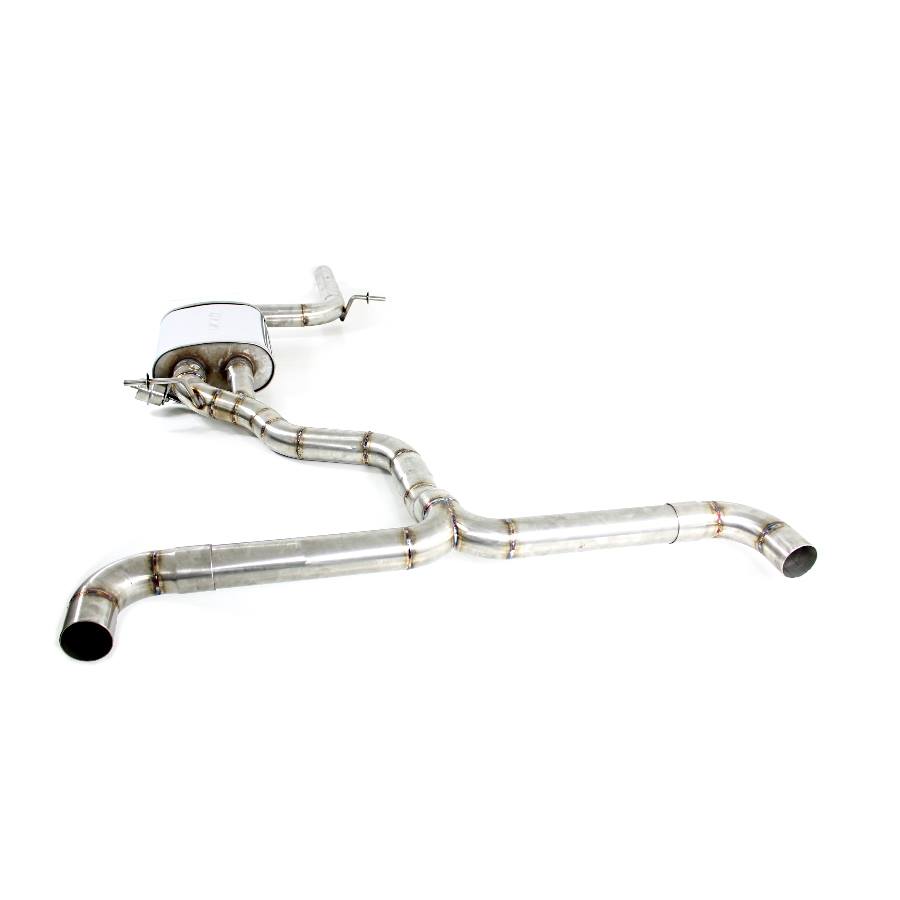 Wel doen, dit omdat het veel opdrachen vergemakkelijkt en omdat het makkelijk te automatiseren is. Toevoeging van lasmateriaal is ook niet per se nodig dus is het vrij gemakkelijk om gebruik te maken van de robot. Dit zou ik doen met TIG, want je kunt met TIG heel gemakkelijk super dunne las naden maken en dit is goed voor het gebruik van dun plaat materiaal. Bij het gebruik van TIG lassen heb je een vloeibad waar je handmatig toevoegdraad in laat smelten. Bij MIG/MAG staat juist de toevoegdraad onder stroom, deze word ook automatisch aangevoerd. TIG is dan ook het moeilijkste om goed te kunnen maar wel het meest profesionele. Epoxylijmen dit zijn twee-componentlijmen. Met een hoge sterkte en lage flexibiliteit. Ze worden toegepast bij sterke, duurzame verbindingen. Sterke en hoge belastbare verbindingenRelatief hoge viscositeit maakt ze over het algemeen lastig te verwerken, maar dit kan men ondervangen door een lichte temperatuurverhogig van de onderdelen, zodat de lijm gemakkelijker uitvloeit. Omdat epoxylijmen vrij bros zijn kunnen ze niet worden toegepast bij flexibele verbindingen. Toepassingen vinden we in metalen, kunststoffen en keramiek, maar de lijm wordt ook ingezet als reparatiehars. Hierbij worden aan het hars vulmiddelen toegevoegd om ruimten te kunnen dichten. 